                            МЧС детям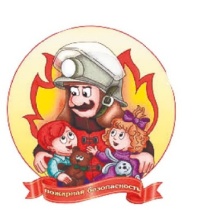 Огнетушители в современном мире имеются практически повсеместно. И неспроста: они являются первичным средством тушения пожара на начальной стадии. Как устроен огнетушитель и как выбрать подходящий – об этом сегодняшняя рубрика.Прежде чем научиться пользоваться огнетушителем, рассмотрим их классификацию. Огнетушители подразделяются по многим параметрам, но важнейшие их них:- по величине массы и способу доставки к месту возгорания ;- по виду применяемого огнетушащего вещества и от этого – по назначению.Рассмотрим основные из них, подразделяемые по огнетушащему веществу.Углекислотные огнетушители.Такие огнетушители предназначены для тушения различных веществ, горение которых не может происходить без доступа кислорода. Заправлены они без доступа углекислым газом. Могут использоваться для тушения электроустановок, находящихся под напряжением не более 10000В, мебели, картин.Порошковые огнетушителиИспользуются для тушения возгорания нефтепродуктов, горючих материалов, электроустановок под напряжением до 1000В. Подходят для тушения возгораний в автомобилях. Огнетушащий состав – порошок.Воздушно-пенные огнетушителиТакие огнетушители используются для тушения органических твердых материалов, жидкостей, дерева, бумаги, краски и горюче-смазочных материалов. Тушит пеной, образованной за счет пенообразователя, водного раствора и вытесняющего газа.Важно помнить, что к каждому огнетушителю прилагается руководство по эксплуатации (паспорт) с указанием основных характеристик: принципа работы, даты изготовления и прочих.Приведение в действие огнетушителей примерно одинаковое у всех типов: 1. Снять пломбу, выдернуть чеку2. Нажать на рычаг, направив шланг (сопло) на возгорание.Вместе с тем есть и меры предосторожности. О них нужно знать и помнить. К примеру, углекислота при выходе из раструба имеет температуру порядка -700С, что при соприкосновении с кожей обязательно вызовет ожоги. Это лишь один пример мер предосторожности. Поэтому так важно заранее ознакомиться с принципом действия огнетушителя и прочесть меры предосторожности при его использовании.А теперь предлагаем проверить свои знания и пройти тест. Возле правильных ответов поставьте   (может быть несколько правильных ответов)1. Для чего в организациях находятся огнетушители?    для красоты    занимают пространство     для тушения пожаров 2. Нужно ли при использовании огнетушителя его переворачивать и стучать обо что-либо?      нужно, иначе он не сработает      не нужно3. Какими огнетушителями из описанных выше можно затушить загоревшийся электрический прибор под напряжением 220В?       углекислотным      порошковым      воздушно-пенным4. В какой цвет могут быть окрашены огнетушители?       красный или оранжевый      в любой      желтый, красный или оранжевый      только в красныйПравильные ответы:1) 3;      2)2;     3)1,2;     4)4.